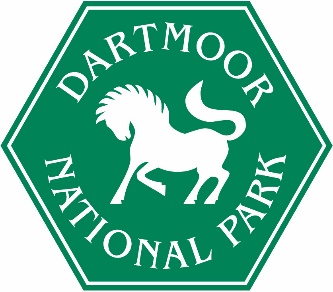 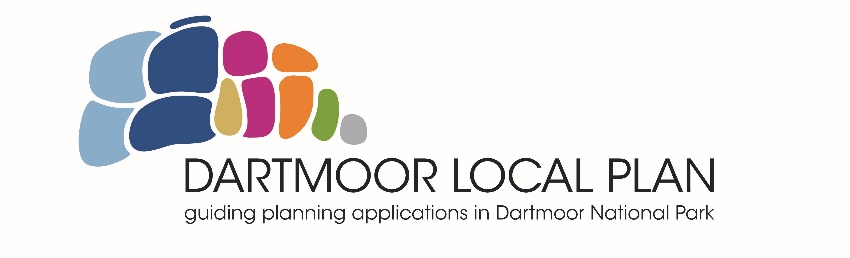 COMMENT FORMLocal Plan Modifications Consultation: 7 June – 19 July 2021	Your comments will help us and the Inspector to identify any issues with the modifications to the Local Plan relating to legal compliance and soundness. This will be the final consultation on the Local Plan prior to adoption. At this stage comments are invited on the proposed main modifications and the soundness of these modifications only. Comments on areas of the Plan which are not being modified will not be considered at this stage.    The tests of soundness form the foundation of the examination. Paragraph 35 of the National Planning Policy Framework (NPPF) states “...Plans are ‘sound’ if they are:Positively preparedJustifiedEffectiveConsistent with national policyResponses must be received by 5pm on Monday 19th July 2021 for your comments to be taken into account. View the Main Modifications and the Dartmoor Local Plan (2018-2036) Final Draft with tracked changes at www.dartmoor.gov.uk/localplanreview. PART A - About YouPersonal details* Required fieldData Protection Act 2018Your personal data will be securely held by Dartmoor National Park Authority for the purpose of assisting with the Local Plan Review process.  To ensure an effective and fair examination, it is important that the Inspector and all other participants in the examination process are able to know who has commented on the plan.  For the purposes of the examination, we will share your personal details and representation with the Inspector appointed, and publish your name and representations as part of a report on our website.  For more information please refer to our Forward Planning Privacy Notice.Tick the box below if you would like to be added to our Local Plan consultee database and kept up to date with the Local Plan Review process and other planning policy matters.          I would like to be added to the Local Plan consultee listPART B - Your CommentYour comments should relate to the Main Modifications to the Plan, so please tell us the Main Modification, or policy/paragraph number, that your comment relates to. If there are Modifications which you believe not to be sound, please tell us why, and what changes you deem necessary, sharing any evidence you have to support your proposed changes.If there is a report or any other document which cannot be shared via this form then you can email it to us at forwardplanning@dartmoor.gov.uk.Please tell us which Main Modification your comment relates to, or, if unsure, note the paragraph/policy number.Please tell us your view on the Modification your comment relates to.
Fully explain your reasoning and try and be as precise as possible.If you do not consider the Modification sound, please tell us what change(s) you consider necessary to make it sound and why these changes will make it sound.Please note: where changes to a Modification are proposed, your comments should provide concisely any evidence and supporting information necessary to support your suggested changes.  You may not have a further opportunity to submit this evidence. There is no need to send in evidence that has been submitted previously.Thank you for sharing your comments on the final draft Local Plan for Dartmoor. If you have more comments to share, please complete parts C-E below.   Following this consultation, all comments on the Main Modifications will be submitted for consideration by the Planning Inspector. The consultation report will also be published on our website. The Inspector will consider whether any further modifications are required to ensure the Local Plan complies with the relevant legal requirements and tests of soundness. Keep up to date on our progress by signing up to our Local Plan consultee list, and following us on Twitter @DartmoorPlan and Facebook /DartmoorPlanPART C - Additional Comment (1)Please tell us which Main Modification your comment relates to, or, if unsure, note the paragraph/policy number.Please tell us your view on the Modification your comment relates to.
Fully explain your reasoning and try and be as precise as possible.If you do not consider the Modification sound, please tell us what change(s) you consider necessary to make it sound and why these changes will make it sound.Please note: where changes to a Modification are proposed, your comments should provide concisely any evidence and supporting information necessary to support your suggested changes.  You may not have a further opportunity to submit this evidence. There is no need to send in evidence that has been submitted previously.PART D - Additional Comment (2)Please tell us which Main Modification your comment relates to, or, if unsure, note the paragraph/policy number.Please tell us your view on the Modification your comment relates to.
Fully explain your reasoning and try and be as precise as possible.If you do not consider the Modification sound, please tell us what change(s) you consider necessary to make it sound and why these changes will make it sound.Please note: where changes to a Modification are proposed, your comments should provide concisely any evidence and supporting information necessary to support your suggested changes.  You may not have a further opportunity to submit this evidence. There is no need to send in evidence that has been submitted previously.PART E - Additional Comment (3)Please tell us which Main Modification your comment relates to, or, if unsure, note the paragraph/policy number.Please tell us your view on the Modification your comment relates to.
Fully explain your reasoning and try and be as precise as possible.If you do not consider the Modification sound, please tell us what change(s) you consider necessary to make it sound and why these changes will make it sound.Please note: where changes to a Modification are proposed, your comments should provide concisely any evidence and supporting information necessary to support your suggested changes.  You may not have a further opportunity to submit this evidence. There is no need to send in evidence that has been submitted previously.Additional space (please tell us which question you are continuing from):If you require help, or would like to receive this form in an alternative format, please contact the Forward Planning team:Forward Planning, Dartmoor National Park Authority	Tel: 01626 832093Parke, Bovey Tracey, Devon, TQ13 9JQ			Email: forwardplanning@dartmoor.gov.ukWebsite: dartmoor.gov.uk/localplanreview First name *Surname *Address Post codeEmail address *I am completing this form as (choose one) A residentAn agentA Town / Parish CouncilAn organisationAn organisationAn organisationAn organisationI am completing this form as (choose one) A businessA visitorA statutory agencyOther (specify below)Other (specify below)Other (specify below)Other (specify below)Other Job title (where relevant)Organisation(where relevant)On behalf of (where relevant)Did you submit comments on the Regulation 19 (Final Draft) Local Plan?Did you submit comments on the Regulation 19 (Final Draft) Local Plan?Did you submit comments on the Regulation 19 (Final Draft) Local Plan?Did you submit comments on the Regulation 19 (Final Draft) Local Plan?Did you submit comments on the Regulation 19 (Final Draft) Local Plan?Did you submit comments on the Regulation 19 (Final Draft) Local Plan?Did you submit comments on the Regulation 19 (Final Draft) Local Plan?YesNoMain Modification (e.g. enter reference, MM04)Paragraph (enter number, e.g. 4.5.1)Policy (enter number, e.g. 4.5)[Additional space on final page][Additional space on final page]Main Modification (e.g. enter reference, MM04)Paragraph (enter number, e.g. 4.5.1)Policy (enter number, e.g. 4.5)[Additional space on final page][Additional space on final page]Main Modification (e.g. enter reference, MM04)Paragraph (enter number, e.g. 4.5.1)Policy (enter number, e.g. 4.5)[Additional space on final page][Additional space on final page]Main Modification (e.g. enter reference, MM04)Paragraph (enter number, e.g. 4.5.1)Policy (enter number, e.g. 4.5)[Additional space on final page][Additional space on final page]